Home For A RestJohn Mann & Geoffrey Kelly (recorded by Spirit Of The West 1990)1 2 / 1 2 /INTRO:  <SLOW>You'll [Em] have to ex-[D]cuse me, I'm [G] not at my [C] bestI've been [G] gone for a [D] month I've been [C] drunk [G] since [Am7] I [G] leftYou'll [Em] have to ex-[D]cuse me, I'm [G] not at my [C] bestI've been [G] gone for a [D] month I've been [C] drunk [G] since [Am7] I [G] leftThese [Em] so-called va-[D]cations will [G] soon be my [C] deathI'm so [G] sick from the [D] drinkI need [C] home [G] for [Am7] a [G] rest<FASTER> We ar-[Em]rived in De-[D]cember and [G] London was [C] coldWe [G] stayed in the [D] bars along [C] Charing Cross RoadWe [Em] never saw [D] nothin' but [G] brass taps and [C] oakKept a [G] shine on the [D] bar with the [C] sleeves of our [D] coatsYou'll [D] have to excuse me, I'm [G] not at my [D] bestI've been [G] gone for a [C] weekI've been [D] drunk since I leftAnd these [D] so-called vacationsWill [G] soon be my [D] deathI'm so [G] sick from the [C] drinkI need [D] home for a [C] restTake me [Em] home [Am7] / [D] / [Bm] [Em] /[Em] / [Am7] / [D] / [Bm] [Em] /[Em] Euston [D] Station the [G] train journey [C] North[G] In the buffet [D] car we [C] lurched back and forthPast [Em] old crooked [D] dykes through [G] Yorkshire's green [C] fieldsWe were [G] flung into [D] dance as the [C] train jigged and [D] reeledYou'll [D] have to excuse me, I'm [G] not at my [D] bestI've been [G] gone for a [C] weekI've been [D] drunk since I leftAnd these [D] so-called vacationsWill [G] soon be my [D] deathI'm so [G] sick from the [C] drinkI need [D] home for a [C] restTake me [Em] home [C] / [D] / [Am7] /[Em] / [C] / [D] / [D] /[Em] / [Am7] / [D] / [Bm] /[Em] / [Am7] / [D] / [D] / [B] / [B]By the [Em] light of the [D] moon, she'd [G] drift through the [C] streetsA [G] rare old per-[D]fume, so se-[C]ductive and sweetShe'd [Em] tease us and [D] flirt, as the [G] pubs all closed [C] downThen [G] walk us on [D] home and de-[C]ny us a [D] roundYou'll [D] have to excuse me, I'm [G] not at my [D] bestI've been [G] gone for a [C] monthI've been [D] drunk since I leftAnd these [D] so-called vacationsWill [G] soon be my [D] deathI'm so [G] sick from the [C] drinkI need [D] home for a [C] restTake me [Em] home [Am7] / [D] / [Bm] [Em] /[Em] / [Am7] / [D] / [Bm] [Em] /The [Em] gas heater's [D] empty, it's [G] damp as a [C] tombThe [G] spirits we [D] drank, now [C] ghosts in the roomI'm [Em] knackered a-[D]gain, come on [G] sleep take me [C] soonAnd don't [G] lift up my [D] head 'till the [C] twelve bells at [D] noonYou'll [D] have to excuse me, I'm [G] not at my [D] bestI've been [G] gone for a [C] monthI've been [D] drunk since I leftAnd these [D] so-called vacationsWill [G] soon be my [D] death<Slow tremolo>I'm so [G] sick from the [C] drinkI need [D] home for a [G] rest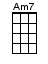 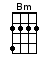 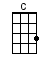 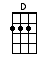 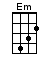 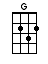 www.bytownukulele.ca